J.A. Williams High School Course Outline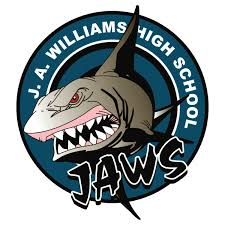 K & E Science 9Instructor’s Name: Mrs. Jenna GaberelSchool’s Phone Number: 780-623-4271Instructor’s Email Address: jenna.gaberel@nlsd.ab.ca RESOURCESScience 9 TextbookSupplies✔ Student Supplied: binder, pencil, eraser, and paper.TIMELINE OF CONTENTSeptember 			Unit A: Biological DiversityOctober			Unit B: Matter and Chemical ChangeNovember			Unit C: Environmental ChemistryDecember			Unit D: Electrical Principles and TechnologiesJanuary			Unit E: Space ExplorationCOURSE EVALUATIONAssignments			50%Projects/Quizzes		40%PAT Final Exam		10%EXPECTATIONSStudents are expected to come to class prepared and on time. Lates will not be tolerated. Habitual tardiness (exceeding 5 lates) will result in noon hour detention. It is expected that in the classroom, you exercise common sense and maturity. Swearing will not be tolerated. It is expected that you will take responsibility for all actions. You are expected to take ownership of your learning. If you do not understand something, please communicate with me and we can discuss a solution. If you miss a class, you are fully responsible for finding out specifically what you missed from another student in the class and be prepared to participate in the next class. I can also be contacted by email, or you can phone the school and request notes from the class you missed. ELECTRONIC DEVICESCell phones are not allowed in the classroom. There will be times when the teacher requests the use of phones as a learning tool. If cell phone use in the classroom becomes a consistent problem, students will be required to turn in their cell phones at the beginning of class and it will be returned to them at the end of class.Music is permitted in the classroom during individual work time only. Headphones are not to be in during instruction, discussion, or presentations. 